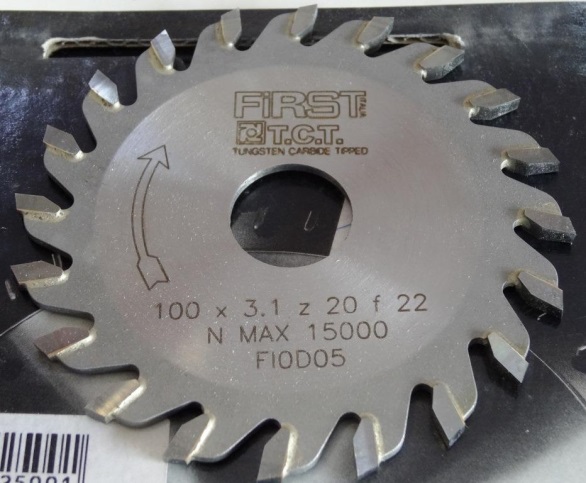 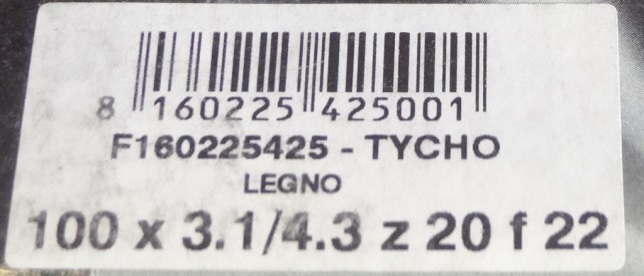 Код из 1САртикулНаименование/ Бренд/ПоставщикГабариты,Д*Ш*ВммМасса,грМатериалМесто установки/Назначение011531000241Пила дисковая 100*3,1-4,3*22 Z=20 CON100*3,1-4,3*22 Z=20 CON500металлФорматно-раскроечные станки  / подрезная пила011531000241100*3,1-4,3*22 Z=20 CON500металлФорматно-раскроечные станки  / подрезная пила011531000241first   (италия)100*3,1-4,3*22 Z=20 CON500металлФорматно-раскроечные станки  / подрезная пила